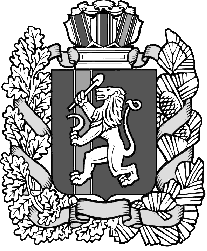 Администрация Дзержинского сельсоветаДзержинского района Красноярского края  ПОСТАНОВЛЕНИЕс. Дзержинское18.04.2016                                                                                           № 68- п О внесении изменений и дополнений в постановление  администрации Дзержинского  сельсовета  от 02.06.2015   № 66 –п  «О проведении  аттестации  муниципальных служащих   администрации Дзержинского сельсовета»               На основании Федерального закона от 02.03.2007 года № 25 ФЗ «О муниципальной службе в Российской Федерации», Закона Красноярского края от  24.04.2008 года № 5-1565 «Об особенностях правового регулирования муниципальной службы в Красноярском крае», руководствуясь ст. 31 Устава администрации сельсовета, ПОСТАНОВЛЯЮ:        1. Внести следующие изменения и дополнения в постановление администрации сельсовета от 02.06.2015года   №66 -п  «О проведении  аттестации муниципальных служащих администрации Дзержинского сельсовета»:                                                                                            - в абзаце 2 пункта 2.3 слова  «и образовательных учреждений» заменить словами «организаций, профессиональных образовательных организаций и организаций дополнительного профессионального и высшего образования»;          - в подпункте «б» пункта 3.6 слова «профессиональные знания, умения и навыки» заменить словами «уровень знаний, умений, навыков и компетенции»;          - в подпункте «а» пункта 3.10 слова «на профессиональную переподготовку или на повышении квалификации» заменить словами»для получения дополнительного профессионального образования»;          - в подпункте «б» пункта 3.13 слова «на профессиональную переподготовку или повышение квалификации» заменить словами «для получения дополнительного профессионального образования;	- в абзаце 5 Отзыва об исполнении муниципальным служащим должностных обязанностей за аттестационный период  слова «уровень профессиональных знаний, умений и навыков» заменить словами «уровень знаний, умений, навыков и компетенции».        2. Контроль за выполнением настоящего постановления оставляю за собой.        3.  Опубликовать настоящее постановление в газете «Дзержинец».        4. Постановление вступает в силу в день, следующий за днем его официального опубликования. Глава сельсовета                                                                           А. И. Сонич